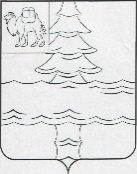               Совет депутатов Нязепетровского городского поселенияЧелябинской областиР Е Ш Е Н И Еот 09 декабря 2021 года № 93  г. НязепетровскО внесении изменений  в Положение «О муниципальном земельном контроле на территории  Нязепетровского городского поселения»	В соответствии с Земельным Кодексом Российской Федерации, Федеральным законом от 06.10.2003 г. № 131-ФЗ «Об общих принципах организации местного самоуправления в Российской Федерации», Федеральным законом от 31.07.2020 г. № 248-ФЗ «О государственном  контроле (надзоре) и муниципальном  контроле в Российской Федерации», Уставом нязепетровского городского поселения Совет депутатов Нязепетровского городского поселенияРЕШАЕТ:1. Внести в Положение «О муниципальном земельном контроле на территории Нязепетровского городского поселения», утвержденное решением Совета депутатов Нязепетровского городского поселения Челябинской области от 13.10.2021г.  № 82 следующее изменение: Абзац 3 пункта 34 раздела VI изложить в новой редакции:	«Жалоба подается контролируемым лицом в орган муниципального земельного контроля в письменном виде».	2. Настоящее решение вступает в силу со дня опубликования на сайте Нязепетровского муниципального района Челябинской области (https:// nzpr.ru, регистрация в качестве сетевого издания: Эл № ФС77-81111 от 17 мая 2021 года) и размещению на официальном сайте Нязепетровского городского поселения.3. Контроль за исполнением настоящего решения возложить на комиссию по социальной политике и городскому хозяйству (Сухоплюев А.И.)Глава Нязепетровского городского поселения                                                    Г.В. Лукоянов